Додаток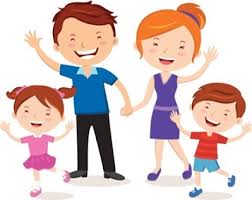 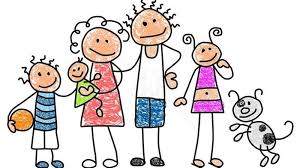 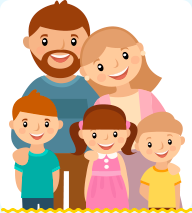 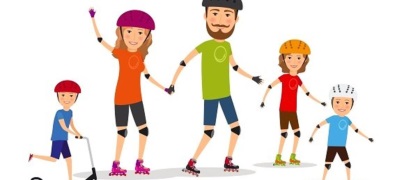 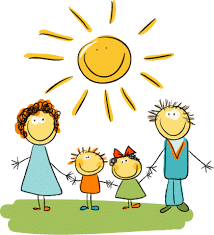 